О внесении изменений в план деятельности Енисейского управления Федеральной службы по надзору в сфере связи, информационных технологий и массовых коммуникаций на 2018 годВ связи с запросом управления по Красноярскому краю филиала ФГУП «ГРЧЦ» в СФО о переносе срока проведения мероприятия в отношении телеканала «ТВК 26» (свидетельство о регистрации от 26.12.2017 серии Эл № ТУ 24 - 01073) приказываю:1. Внести изменения в раздел 3.2.1 Плана деятельности Енисейского управления Федеральной службы по надзору в сфере связи, информационных технологий и массовых коммуникаций на 2018 год, утвержденного приказом руководителя Енисейского управления Федеральной службы по надзору в сфере связи, информационных технологий и массовых коммуникаций от 15.11.2016 № 418, в части запланированного срока проведения мероприятия систематического наблюдения в отношении средства массовой информации телеканала «ТВК 26» – изменить срок проведения мероприятия с периода с 01.06.2018 по 29.06.2018 на период с 02.07.2018 по 31.07.2018.2. Отделу организационной, правовой работы и кадров в течении 3-х дней внести необходимые изменения в соответствующие разделы Плана деятельности Енисейского управления Федеральной службы по надзору в сфере связи, информационных технологий и массовых коммуникаций на 2018 год, размещенного на Интернет странице Управления официального сайта Роскомнадзора в сети Интернет: 24.rkn.gov.ru.3. Контроль за исполнением настоящего Приказа оставляю за собой.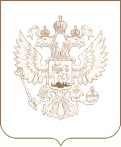 РОСКОМНАДЗОРЕНИСЕЙСКОЕ УПРАВЛЕНИЕ ФЕДЕРАЛЬНОЙ СЛУЖБЫ ПО НАДЗОРУ В СФЕРЕ СВЯЗИ, ИНФОРМАЦИОННЫХ ТЕХНОЛОГИЙ И МАССОВЫХ КОММУНИКАЦИЙПРИКАЗ_________________________                                                                                                    № _______________________КрасноярскРуководитель УправленияН.А. Бурдюкова